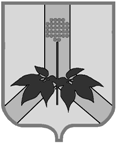 АДМИНИСТРАЦИЯ  ДАЛЬНЕРЕЧЕНСКОГО  МУНИЦИПАЛЬНОГО  РАЙОНА        ПРОЕКТ ПОСТАНОВЛЕНИЕ____________ 2016 г.                                                  г. Дальнереченск                                     № _________-паО проведении межведомственной комплексной операции «Подросток-2016» на территории Дальнереченского муниципального района	В связи с проводимой Всероссийской межведомственной комплексной операцией «Подросток», руководствуясь Уставом Дальнереченского муниципального района, администрация Дальнереченского муниципального районаПОСТАНОВЛЯЕТ:	1. Провести на территории Дальнереченского муниципального района межведомственную комплексную операцию «Подросток-2016» с 15 мая по 1 октября 2016 года.	2. Утвердить план мероприятий межведомственной комплексной операции «Подросток-2016» (приложение №1).	3.Утвердить состав рабочей группы для осуществления контроля за ходом реализации плана мероприятий межведомственной комплексной операции (Приложение №2).	4. Директору муниципального казенного учреждения «Управление народного образования» Дальнереченского муниципального района Гуцалюк Н.В., директору муниципального учреждения «Районный информационно-досуговый центр» Порхун С.В., главам сельских поселений Дальнереченского муниципального района:	4.1. Обеспечить участие подведомственных отделов и учреждений в проведении межведомственной комплексной профилактической операции «Подросток-2016».	4.2. Информировать комиссию по делам совершеннолетних и защите их прав администрации Дальнереченского муниципального района в срок до 05 числа каждого месяца об итогах проведения межведомственной комплексной операции «Подросток-2016», согласно утвержденному плану.	5. Рекомендовать начальнику МО МВД РФ «Дальнереченский» Звягинцеву А.В., начальнику территориального отдела опеки и попечительства департамента образования и науки Приморского края по Дальнереченскому ГО и МР Демитревой И.В., директору краевого государственного бюджетного учреждения «Центр занятости населения города Дальнереченска» Шевчук Е.П., начальнику отдела по Дальнереченскому городскому округу и муниципальному району департамента труда и социального развития Приморского края Зозуля В.П. главному врачу КГБУЗ «Дальнереченская ЦГБ» Писарец Е.Г., начальнику филиала УИИ в г. Дальнереченске ФСИН России по Приморскому краю Герман С.О., начальнику 3-го отделения Лесозаводского МРО УФСКН России по Приморскому краю Колечко Д.Ю., директору КГБУСО «Дальнереченский СРНЦ «Надежда» Павленко С.А., в целях координации мероприятий проведения межведомственной комплексной операции «Подросток-2016» принять участие и информировать комиссию по делам несовершеннолетних и защите их прав администрации Дальнереченского муниципального района в срок до 05 числа каждого месяца об итогах проведения  межведомственной комплексной операции «Подросток - 2016г., согласно утвержденному плану.	6. Руководителям всех структурных подразделений, входящих в систему профилактики безнадзорности и правонарушений несовершеннолетних, осуществляющих свою деятельность на территории Дальнереченского муниципального района, по итогам участия в межведомственной комплексной операции «Подросток-2016» предоставить в комиссию по делам несовершеннолетних и защите их прав обобщенную информацию о проделанной работе в срок до 05 октября 2016 года.	7. Комиссии по делам несовершеннолетних и защите их прав администрации Дальнереченского муниципального района (Марияш) обеспечить координацию действий органов и учреждений системы профилактики безнадзорности и правонарушений несовершеннолетних в проведении межведомственной комплексной операции «Подросток-2016».	8. Начальнику отдела по работе с территориями и делопроизводству А.В. Комаровой разместить постановление на официальном Интернет-сайте Дальнереченского муниципального района.	9. Контроль за выполнением данного постановления возложить на заместителя главы администрации Дальнереченского муниципального района Попова А.Г.	9. Настоящее постановление вступает в силу со дня подписания.И.О. главы администрации Дальнереченского муниципального района                         В.С. ДерновПриложение №1УТВЕРЖДЁН Постановлением администрации Дальнереченского муниципального района «_________ 2016г. № ____ -паПлан проведения межведомственной комплексной операции «Подросток» с 15 мая по 01 октября 2016 г.Приложение №2УТВЕРЖДЁН постановлением администрации Дальнереченского муниципального района «__________ 2016г. № _________ -па                                                                 СОСТАВрабочей группы для осуществления контроля за ходом реализации плана мероприятий межведомственной  комплексной операции «Подросток-2016»Попов А.Г.   -   заместитель   главы   администрации  Дальнереченского муниципального района, председатель комиссии по делам несовершеннолетних и защите их прав Гуцалюк Н.В. – директор муниципального казенного учреждения «Управление народного образования» Дальнереченского муниципального района.Зозуля В.П.  -  начальник отдела по Дальнереченскому городскому округу и муниципальному району департамента труда и социального развития Приморского края (по согласованию).Зайцева Л.М.  – заместитель главного врача по амбулаторно-поликлинической работе КГБУЗ «Дальнереченская ЦГБ» (по согласованию).Степанчук А.А. – заместитель начальника полиции по охране общественного порядка МО МВД России «Дальнереченский» (по согласованию). Павленко С.А. – директор КГБУСО «Дальнереченский СРНЦ «Надежда» (по согласованию).Порхун С.В. - директор МКУ «Районный информационно-досуговый центр».Демитрева И.В.  - начальник территориального отдела опеки и попечительства департамента образования и науки Приморского края по Дальнереченскому ГО и МР (по согласованию).Шевчук Е.П. – директор краевого государственного бюджетного учреждения «Центр занятости населения города Дальнереченска» (по согласованию).Герман С.О. – начальник филиала по г. Дальнереченску и Дальнереченскому району ФКУ УИИ ГУФСИН России по Приморскому краю (по согласованию)Колечко Д.Ю. – начальник 3-его отделения Лесозаводского МРО УФСКН России по Приморскому краю (по согласованию)Лютая Е.Н. – глава Рождественского сельского поселения (по согласованию)Губарь В.С. – глава Сальского сельского поселения (по согласованию)Поспелов Н.В. –  и.о. главы Веденкинского сельского поселения (по согласованию)Кириллов О.А. – глава Ракитненского сельского поселения (по согласованию)Круглик С.Ф.  – глава Ореховского сельского поселения (по согласованию)Шкаева  О.Н. –  и.о.главы Малиновского сельского поселения (по согласованию)__________________________________________________________________№ п/пмероприятиясрок исполненияОтветственныеПодготовительный этапПодготовительный этапПодготовительный этапПодготовительный этап1.1Подготовка органами и учреждениями системы профилактики безнадзорности и правонарушенийнесовершеннолетних планов мероприятий по проведению и участию в межведомственной профилактической  операции «Подросток-2016»До 15 мая 2016 г.Руководители органов и учреждений системы профилактикиОсновной этапОсновной этапОсновной этапОсновной этап2.1«Неделя подростка»Осуществление комплекса организационных мер по подготовке и проведению операции, проведение информационно-профилактической работы с несовершеннолетними, организация встреч с родителями несовершеннолетних, состоящих на учете,  составление карт занятости.С 15 мая по 30 мая 2016 г.КДН и ЗП, МВД, УНО, ОСЗН, КГБУЗ «ЦГБ», опека и попечительство2.2.«Время добрых дел»Проведение благотворительной акции, посвященной Международному Дню защиты детей.С 25 мая по 01 июня 2016 г.МВД, ОСЗН, УНО, центр «Надежда»2.3.Проведение праздничных мероприятий, посвященных Дню защиты детей.01 июня 2016 г.УНО, МКУ «РИДЦ», центр «Надежда»2.4.«Летняя занятость»Трудоустройство несовершеннолетних во время летних каникул, а также подростков, состоящих на учете в КДН и ЗП, ОПДН, условно-осужденных.Май-сентябрь 2016 г.УНО, МВД, КДН и ЗП, ОСЗН, опека и попечительство, УИИ, КГБУ «Центр занятости населения г. Дальнереченска»2.5.«Последний звонок»Обеспечение общественного порядка в период проведения торжественных мероприятий в общеобразовательных учреждениях, посвященных окончанию учебного года.25 мая 2016 г. МВД, УНО2.6.«Внимание - дети»-обеспечение безопасности передвижения транспортных средств с организованными группами детей в оздоровительных учреждениях и обратно, предупреждение дорожного травматизма.- проведение профилактических мероприятий среди несовершеннолетних, родителей и педагогических коллективов по предупреждению дорожного транспортного травматизма, соблюдение правил безопасного поведения детей на дорогах в период летних каникул.Июнь-август 2016 г.ГИБДД2.7.«Выпускник»Обеспечение общественного порядка в период проведения выпускных вечеров в общеобразовательных учреждениях.Единый день 29 июня 2016 г.МВД, УНО2.8.Выявление беспризорных, безнадзорных несовершеннолетних, а также семей, находящихся в социально-опасном положении и оказанию им необходимой помощи. Проведение совместно с органами и учреждениями системы профилактики необходимых мер по выявлению и устройству беспризорных и безнадзорных несовершеннолетних, установление причин нахождения их в трудной жизненной ситуации, проведение профилактических мероприятий, оказание социальной помощи.С 15 мая по 01 октября 2016 г.Все органы и учреждения системы профилактики, главы сельских поселений, общественные организации.2.9«Группы»Предупреждение групповых правонарушений и преступлений несовершеннолетних, выявление подростковых группировок антиобщественной направленности и принятие мер по их разобщению. Выявление взрослых лиц, вовлекающих несовершеннолетних в совершение преступлений или антиобщественных действий.С 15 мая по 01 октября 2016 г.МО МВД РФ «Дальнереченский, Госнаркоконтроль»2.10« Подросток-Лето- детям»-организация содержательного досуга, отдыха и оздоровления детей и подростков, предупреждение безнадзорности и правонарушений, предотвращение нарушений общественного порядка во время проведения массовых мероприятий, организованных в период летних каникул. -организация летнего отдыха несовершеннолетних из малообеспеченных семей, а также несовершеннолетних, состоящих на учете в КДН и ЗП, ОПДН.Июнь-август 2016 г.МКУ «РИДЦ», УНО, ОСЗН.2.11. «Условник»Предупреждение повторной преступности среди подростков, совершивших преступление, а также с несовершеннолетними осужденными без изоляции от общества, оказание социальной помощи в трудоустройстве.Июнь-август 2016 г.МВД, ОСЗН, КДН и ЗП, УИИ.2.12.«Здоровье»-проведение профилактических бесед по предупреждению распространения наркомании, токсикомании, алкоголизма несовершеннолетних. Беседы по профилактике ИППП, СПИДа, ранней беременности, гепатита, последствия добрачной половой жизни.- просмотр видеофильмов с комментариями медицинских работников, проведение анкетирования.- подготовка и проведение профилактических мероприятий «Молодежь против наркотиков» среди подростков в летних пришкольных лагерях.-обеспечить медицинский осмотр детей и подростков, направляемых на отдых и оздоровление в санатории и детские оздоровительные лагеря.Июнь-август 2016 г.КГБУЗ «ЦГБ г.Дальнереченск»2.13. Круглосуточный прием несовершеннолетних, выявленных в состоянии алкогольного или наркотического опьянения. Оказание им плановой и экстренной медицинской помощи.Май-сентябрь 2016 г. КГБУЗ «ЦГБ г.Дальнереченск»2.14.Оказание медицинской помощи  несовершеннолетним на базе детского соматического отделения г. Дальнереченска и содержание детей, отобранных у родителей. Обследование несовершеннолетних детей перед оформлением в центр «Надежда»Май-сентябрь 2016 г. КГБУЗ «ЦГБ г.Дальнереченск»2.15.«Всеобуч»-выявление несовершеннолетних не приступивших к занятиям в общеобразовательных учреждениях, устранение причин и условий, способствующих уклонению от учебы, их трудоустройство или определение на учебу.«Девятиклассник»-выявление несовершеннолетних, получивших основное общее образование и не продолживших обучение, оказание им помощи в дальнейшем обучении или трудоустройстве.Сентябрь 2016 г.КДН и ЗП, УНО, ОСЗН, МВД, опека и попечительство.2.16.Проведение мероприятий среди несовершеннолетних, обратившихся в центр занятости в целях поиска работы, а также направление их на профессиональное обучение.Май-сентябрь 2016 г.КГБУ «Центр занятости населения г. Дальнереченска»2.17.Временная занятость несовершеннолетних в возрасте от 14 до 18 лет.Май-сентябрь 2016 г.КГБУ «Центр занятости населения г. Дальнереченска»2.18. «Помоги собираться в школу»Помощь детям из малообеспеченных семей в подготовке к школе (приобретение одежды, обуви, школьных принадлежностей).Июнь-август 2016 г.КДН и ЗП, ОСЗН, УНО2.19.Проведение культурно-массовых и развлекательных мероприятий для несовершеннолетних в летний период времени. Май-сентябрь 2016 г.Дома культуры поселений, МКУ «РИДЦ»2.20.Организация и проведение совместных рейдовых мероприятий:-по выявлению безнадзорных, беспризорных, а также по социально-опасным и неблагополучным семьям, имеющих несовершеннолетних детей;-по месту жительства несовершеннолетних, состоящих на учете в КДН и ЗП, ОПДН, в то числе условно-осужденных, а также вернувшихся из исправительных колоний, спецшкол;-по выявлению фактов продажи несовершеннолетним спиртных напитков, пива, табачных изделий.Июнь - сентябрь 2016г.Все органы и учреждения системы профилактики безнадзорности и правонарушенийЗаключительный этапЗаключительный этапЗаключительный этапЗаключительный этап3.1Предоставление в КДН и ЗП отчетов по итогам проведения межведомственной комплексной операции «Подросток-2016 г» на территории ДМР.В срок до 05 числа каждого месяца. Все органы и учреждения системы профилактики безнадзорности и правонарушений.3.2.Проведение итогов проведения межведомственной комплексной операции «Подросток-2016г.» на заседании КДН и ЗП.До 10 октября 2016 г.КДНиЗП3.3Ход операции «Подросток-2016» освещать в средствах массовой информацииМай-сентябрь 2016г.Все органы и учреждения системы профилактики безнадзорности и правонарушений.